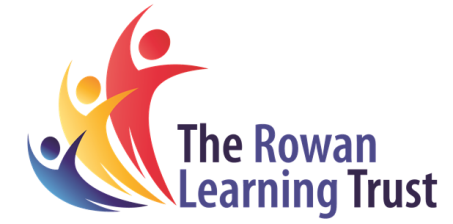 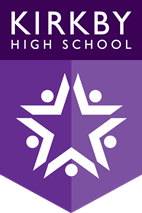 Kirkby High SchoolBracknell Avenue, Southdene, Kirkby, Merseyside L32 9PPTEACHER OF ENGLISH MPS/UPSTo commence September 2024 or as soon as possible thereafterKirkby High School wish to appoint a suitably qualified, enthusiastic and energetic Teacher of English. The successful candidate will be passionate about their subject, dedicated to providing exceptional learning experiences in the classroom, and keen to contribute to wider aspects of school life.  The successful applicant will be a strong team player committed to the Academy’s vision of “A community driven by high expectations and mutual respect providing all individuals with the belief and opportunities to succeed now and in the future”.  We have very high expectations of all staff and for the right person this is a superb opportunity to further develop teaching and leadership skills through bespoke CPD provision across the Trust. You will be working in a modern, well resourced, supportive environment, which has excellent facilities.We are delighted to share that following our last Ofsted inspection (July 2022) the school has been awarded an overall judgement of 'Good'.Kirkby High School is committed to safeguarding and promoting the welfare of children and young people and adheres to the Equality Act 2010. We expect all staff and volunteers to share this commitment; any offer of employment will be subject to receipt of an enhanced DBS disclosure.  To comply with the Asylum and Immigration Act 1996 all prospective employees will be required to supply evidence of eligibility to work in the UK.A recruitment pack can be downloaded below or from our website www.kirkbyhighschool.net/about-us/vacancies  or contact Jo Barrett, PA to Headteacher on 0151 477 8710 or email j.barrett@kirkbyhighschool.net  Closing date for applications: 12 noon, Wednesday 10th July 2024Confidence     Kindness      Aspiration     Respect     Resilience.